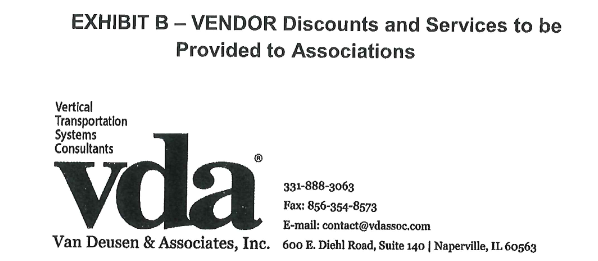 Additional benefits to FirstService Residential Illinois PropertiesPriority Request – Requests from FirstService Residential Illinois Properties will be executed upon at an expedited rate, where feasible.VDA has assigned a dedicated Consultant as a single point of contact for all FirstService Residential Illinois Properties.For all modernization projects the “Kick-off Meeting” will be provided at no cost. ($940.00 value)For all New Service Contract bidding projects, the “pre-bid meeting” will be provided at no cost. ($940.00)